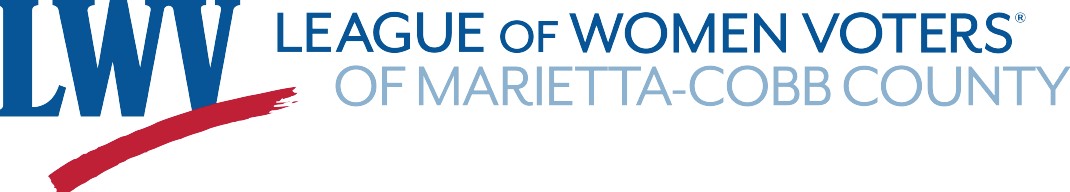 We rely on dues and generous donations to support our programs. Donors like you have made us the most trusted voice in positive solutions to public policy issues.Please note that your gift to the League of Women Voters Marietta Cobb General Fund, a 501(c)4 organization, is NOT tax-deductible. If you would like to help us, you can send a gift online directly to us or please print out this page and fill it in. To make a charitable gift to the League of Women Voters Education Fund (LWVEF), a 501(c)(3) organization, which is tax-deductible, please use this form and your donation will be designated for our state's and local benefit. Please print out this page and fill it in. Contribution FormName_________________________________________________________Address_______________________________________________________City____________________________ State______ Zip Code_____________Amount Enclosed $__________________ Phone (opt)____________________Email Address________________________________________________________ I wish my contribution to remain anonymous.____ I wish my contribution to be tax deductible where allowed by law. My check is made out to the "League of Women Voters Education Fund" which is a 501(c)(3) organization.____ I wish to support the League's action priorities. My check is made out to the "League of Women Voters" and is not tax-deductible.Comments __________________________________________________________________________________________________________________Thank you for your support!Mail to :League of Women Voters of Marietta-Cobb County
571 Charing Cross Drive
Marietta, GA 30066